LOG NUMBER OF MANUSCRIPT:  ** (to be assigned by LOC )TITLE OF MANUSCRIPT: Charge Strippers for Radioisotope Beam Factory at RIKENAUTHOR(S): H. Okuno, H. Hasebe, A. YoshidaPOSTAL ADDRESS OF ALL AUTHORS: RIKEN, Nishina Center for Accelerator-Based Science, Hirosawa, Wako xxx-xxxx, JapanCORRESPONDING AUTHOR’S E-MAIL ADDRESS, TELEPHONE AND FAX NUMBERS: E-mail: xxxx@xxxx.xx Telephone number: +xx-xx-xxx-xxxxFax number: +xx-xx-xxx-xxxxCharge Strippers for Radioisotope Beam Factory at RIKENH. Okuno, H. Hasebe, A. YoshidaRIKEN, Nishina Center for Accelerator-Based Science, Hirosawa, Wako xxx-xxxx, JapanAbstractPlease provide an abstract of 50 to 100 words.Keywords: charge stripper, radioisotope beam, cyclotron, uranium beam(Please provide 4 to 6 keywords. )IntroductionThis is a template for INTDS2014 conference proceedings.The paper should start with an introduction. Further sections of the manuscript can be Theory, if needed, Experimental, Results and Discussion, and Conclusions. Your topic may require different sections (e.g. methods describing calculations or simulations).The papers must be written in English.Use a normal, plain font (e.g., 10-point Times Roman) for text.Use italics for emphasis.Do not use field functions.Use tab stops or other commands for indents, not the space bar.Use the table function, not spreadsheets, to make tables.Use the equation editor or MathType for equations.Save your file in docx format (Word 2007 or higher) or doc format (Word 2003).Reference citation in the text should be identified by numbers in square brackets [1].FiguresColor art is free of charge for online publication (Fig. 1).To add figure lettering, it is best to use Helvetica or Arial (sans serif fonts). If you include figures that have already been published elsewhere, you must obtain permission from the copyright owner(s) for both the print and online format. Please be aware that some publishers do not grant electronic rights for free and that Springer will not be able to refund any costs that may have occurred to receive these permissions. In such cases, material from other sources should be used.TablesAll tables are to be numbered using Arabic numerals.Tables should always be cited in text in consecutive numerical order.Identify any previously published material by giving the original source in the form of a reference at the end of the table caption.Footnotes to tables should be indicated by superscript lower-case letters (or asterisks for significance values and other statistical data) and included beneath the table body.Format the tables in the simplest way using the table function of MS Word. The tables should be included at their intended positions in the text.Table CaptionsEach table should have a concise caption describing accurately its content.Table captions begin with the term Table in bold type, followed by the table number, also in bold type. No punctuation is needed after either the number or the end of the caption. e.g.: Table 1 TitleTable should have minimum number of columns and rows. Large empty fields should be avoided in tables.Print numbers with significant digits (see Equations, Mathematical Expressions above). Do not copy the numbers from Excel without formatting!EquationsFor equations, use the equation editor or MathType.Number the equations consecutively.The equations should be placed centered, while their serial numbers should be given after them in parentheses aligned to the right.Refer to them in the text as Eq. (1) etc.Please refer to ``JRNC_Web_Author_Instructions.pdf” for more details.References[1] Okuno H, (20xx) Nucl. Instrum. Methods Phys. Res. B xxx, xxxx.[2] Okuno H, (20xx) Proc. of 26th International Conference of xxx, xxx. …Figure 1: A sample figure, overhead view of RIBF. 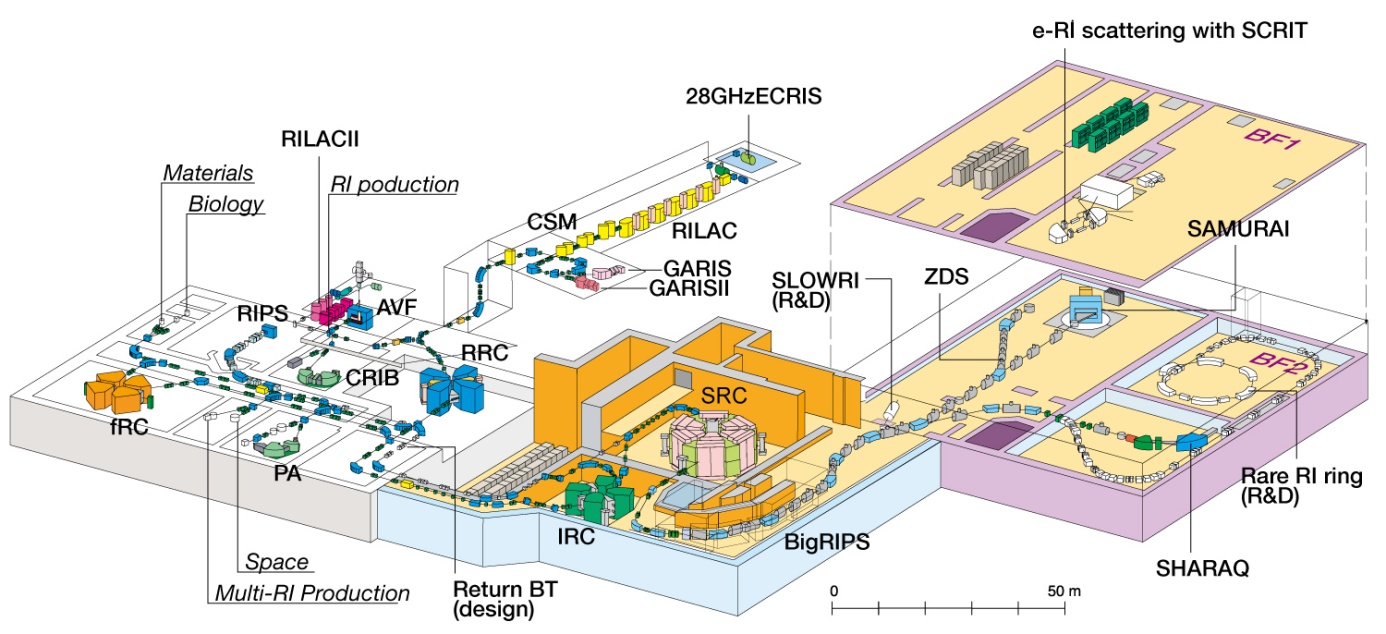 